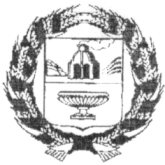 АДМИНИСТРАЦИЯ  НОВОМАНОШКИНСКОГО СЕЛЬСОВЕТАЗАРИНСКОГО  РАЙОНА АЛТАЙСКОГО КРАЯПОСТАНОВЛЕНИЕ22.05.2013										№ 65с. НовоманошкиноВ соответствии с Федеральным законом от 06.10.2003 №131-ФЗ «Об общих принципах организации местного самоуправления», ст. 14 Федерального закона от 09.02.2009 №8-ФЗ «Об обеспечении доступа к информации о деятельности государственных органов и органов местного самоуправления», в целях реализации прав граждан и организаций на доступ  к информации о деятельности органов местного самоуправления Новоманошкинского  сельсовета ПОСТАНОВЛЯЮ:1.Утвердить Перечень информации о деятельности органов местного самоуправления  Новоманошкинского сельсовета, размещаемой в сети Интернет (Приложение №1).2.Утвердить Регламент предоставления информации о деятельности органов местного самоуправления Новоманошкинского сельсовета, обязательной для размещения в сети Интернет (Приложение №2).3.Информацию о деятельности органов  местного самоуправления Новоманошкинского сельсовета  (далее – администрации)  размещать в сети Интернет на официальном сайте  администрации Заринского района http://заринский22.рф4.Финансовое обеспечение расходных обязательств, связанных с реализацией настоящего постановления, осуществляется в пределах бюджетных средств, предусмотренных бюджетом сельсовета. 	5.Контроль за организацией работы по обеспечению доступа к информации о деятельности администрации Новоманошкинского сельсовета оставляю за собой.Глава  АдминистрацииНовоманошкинского сельсовета					В.В.ГанинПриложениек Постановлению администрацииНовоманошкинского сельсовета Заринского района Алтайского краяот 22.05.2013 № 65Перечень информации о деятельности органов местного самоуправления Новоманошкинского сельсовета Заринского района Алтайского края, обязательной для размещения на официальном сайте в сети Интернет1. Общая информация об администрации Новоманошкинского сельсовета Заринского района Алтайского края:а) наименование и структура администрации, почтовый адрес, адрес электронной почты, номер телефона/факса;б) сведения о полномочиях администрации, задачах и функциях, а также перечень законов и иных нормативных правовых актов, определяющих эти полномочия, задачи и функции;в) перечень подведомственных организаций, сведения об их задачах и функциях, почтовые адреса, адреса электронной почты, номера телефонных справочных служб подведомственных организаций;г) сведения о руководителе администрации (фамилия, имя, отчество, а также при согласии иные сведения о нём);д) перечни информационных систем, банков данных, реестров, регистров, находящихся в ведении администрации и подведомственных организаций.е) сведения о средствах массовой информации, учрежденных администрацией.2. Информация о нормотворческой деятельности администрации, в том числе:а) нормативные правовые акты, включая сведения о внесении в них изменений, признании их утратившими силу, признании их судом недействующими, а также сведения о государственной регистрации нормативных правовых актов в случаях, установленных законодательством Российской Федерации;б) тексты проектов муниципальных правовых актов, внесенных в представительный орган муниципального образованияв) информация о размещении заказов на поставки товаров, выполнение работ, оказание услуг для государственных и муниципальных нужд в соответствии с законодательством Российской Федерации о размещении заказов на поставки товаров, выполнение работ, оказание услуг для государственных и муниципальных нужд;г) административные регламенты, стандарты государственных и муниципальных услуг;д) установленные формы обращений, заявлений и иных документов, принимаемых администрацией к рассмотрению в соответствии с законами и иными нормативными правовыми актами, муниципальными правовыми актами;е) порядок обжалования нормативных правовых актов и иных решений, принятых администрацией.3. Тексты официальных выступлений и заявлений главы сельсовета.4. Информация о состоянии защиты населения и территорий от чрезвычайных ситуаций и принятых мерах по обеспечению их безопасности, о прогнозируемых и возникших чрезвычайных ситуациях, о приемах и способах защиты населения от них, а также иная информация, подлежащая доведению администрацией до сведения граждан и организаций в соответствии с федеральными законами, законами субъектов Российской Федерации.5. Информация о результатах проверок, проведенных администрацией в пределах их полномочий, а также о результатах проверок, проведенных в администрации.6. Статистическая информация о деятельности администрации, в том числе:а) статистические данные и показатели, характеризующие состояние и динамику развития экономической, социальной и иных сфер жизнедеятельности, регулирование которых отнесено к полномочиям администрации;б) сведения об использовании администрацией выделяемых бюджетных средств;7. Информация о кадровом обеспечении администрации, в том числе:а) порядок поступления граждан на муниципальную службу;б) сведения о вакантных должностях муниципальной службы;в) квалификационные требования к кандидатам на замещение вакантных должностей муниципальной службы;г) условия и результаты конкурсов на замещение вакантных должностей муниципальной службы;д) номера телефонов, по которым можно получить информацию по вопросу замещения вакантных должностей муниципальной службы;е) перечень образовательных учреждений, подведомственных органу местного самоуправления, с указанием почтовых адресов, номеров телефонов, по которым можно получить информацию справочного характера об этих образовательных учреждениях.8. Информация о работе администрации с обращениями граждан (физических лиц), организаций (юридических лиц), общественных объединений, государственных органов, органов местного самоуправления, в том числе:а) порядок и время приема граждан (физических лиц), в том числе представителей организаций (юридических лиц), общественных объединений, государственных органов, органов местного самоуправления, порядок рассмотрения их обращений с указанием актов, регулирующих эту деятельность;б) обзоры обращений лиц, указанных в п. «а» настоящего пункта, а также обобщенная информация о результатах рассмотрения этих обращений и принятых мерах.9.  Информацию об участии органа местного самоуправления в целевых и иных программах, международном сотрудничестве, мероприятиях, проводимых органом местного самоуправления, в том числе сведения об официальных визитах и о рабочих поездках  руководителей органа местного самоуправления.10. Наряду с указанной информацией администрация вправе размещать иную информацию о своей деятельности с учетом требований действующего законодательства.Секретарь администрации							С.Ю.Хайлук________________________________________________________________________Приложениек Постановлению администрацииНовоманошкинского сельсовета Заринского района Алтайского краяот ___________ № _____Регламент предоставления информации о деятельности администрации, обязательной  для размещения на официальном сайте ИнтернетСекретарь администрации									Об утверждении Порядка размещения информации в сети Интернет о деятельности органов местного самоуправления Новоманошкинского сельсовета Заринского  района Алтайского края№п/п Содержание информации Место размещения Ответственныйза размещение информации Срок размещения(с момента принятия решения или наступления события)1. Предоставление информации путем размещения на официальном сайте в сети Интернет 1. Предоставление информации путем размещения на официальном сайте в сети Интернет 1. Предоставление информации путем размещения на официальном сайте в сети Интернет 1. Предоставление информации путем размещения на официальном сайте в сети Интернет 1. Предоставление информации путем размещения на официальном сайте в сети Интернет 1.1Общая информация об администрацииа) наименование и структура администрации, почтовый адрес, адрес электронной почты, номер телефона/факса;б) сведения о полномочиях администрации, задачах и функциях структурных подразделений, а также перечень законов и иных нормативных правовых актов, определяющих эти полномочия, задачи и функции;в) сведения о руководителях администрации, структурных подразделений (фамилии, имена, отчества, а также при согласии указанных лиц иные сведения о них);г) сведения о средствах массовой информации, учрежденных администрацией;д) перечни информационных систем, банков данных, реестров, регистров,  находящихся в ведении администрации;е) перечень подведомственных организаций, сведения об их задачах и функциях, почтовые адреса, адреса электронной почты, номера телефонных справочных служб подведомственных организаций;Официальный сайт в сети ИнтернетОтветственный специалистПоддерживается в актуальном состоянииВ течение 5 рабочих дней со дня утверждения либо изменения соответствующих нормативно-правовых  и иных актов. Перечень законов и нормативно- правовых актов поддерживается в актуальном состоянииВ течение 3 рабочих дней со дня назначения. Поддерживается в актуальном состоянии.В течение 5 рабочих дней со дня регистрации средства массовой информации. Поддерживается в актуальном режимеВ течение 5 рабочих дней со дня подписания правого акта о создании организации. Поддерживается в актуальном состоянии.1.2Информация о нормотворческой деятельности администрации, в том числе:а) нормативные правовые акты, включая сведения о внесении в них изменений, признании их утратившими силу, признании их судом недействующими, а также сведения о государственной регистрации нормативных правовых актов в случаях, установленных законодательством Российской Федерации;б) информация о размещении заказов на поставки товаров, выполнение работ, оказание услуг для государственных и муниципальных нужд;в) административные регламенты, стандарты государственных и муниципальных услуг;г) установленные формы обращений, заявлений и иных документов, принимаемых администрацией к рассмотрению в соответствии с законами и иными нормативными правовыми актами, муниципальными правовыми актами;д) порядок обжалования нормативных правовых актов и иных решений, принятых администрацией;е) перечни информационных систем, банков данных, реестров, регистров,  находящихся в ведении администрации, подведомственных организаций.Официальный сайт в сети Интернет   Ответственный специалистГлавный бухгалтерВ соответствии с действующим законодательством, Уставам Новоманошкинского сельсовета. Поддерживаются в актуальном состоянии.Поддерживается в актуальном режиме.В течение 5 рабочих дней со дня утверждения, Поддерживаются в актуальном состоянии.В течение 5 рабочих дней со дня утверждения, Поддерживаются в актуальном состоянии.Поддерживаются в актуальном состоянии.1.3Информация об участии администрации в целевых и иных программах, а также о мероприятиях, проводимых администрацией, в том числе сведения об официальных визитах и о рабочих поездках руководителей и официальных делегаций администрацииОфициальный сайт в сети ИнтернетОтветственный специалистПоддерживается в актуальном состоянии.Итоги официального визита – в течение 1 рабочего дня после окончания указанных  мероприятий  1.4Информация о состоянии защиты населения и территорий от чрезвычайных ситуаций и принятых мерах по обеспечению их безопасности, о прогнозируемых и возникших чрезвычайных ситуациях, о приемах и способах защиты населения от них, а также иная информация, подлежащая доведению администрацией до сведения граждан и организаций в соответствии с федеральными законами, законами субъектов Российской ФедерацииОфициальный сайт в сети ИнтернетОтветственный специалистПоддерживается в актуальном режиме 1.5Информация о результатах проверок, проведенных администрацией в пределах их полномочий, а также о результатах проверок, проведенных в администрацииОфициальный сайт в сети ИнтернетОтветственный специалистНе позднее 5 рабочих дней со дня подписания актов проверок 1.6Статистическая информация о деятельности администрации, в том числе:а) статистические данные и показатели, характеризующие состояние и динамику развития экономической, социальной и иных сфер жизнедеятельности, регулирование которых отнесено к полномочиям администрации;б) сведения об использовании администрацией выделяемых бюджетных средств; Официальный сайт в сети ИнтернетОтветственные специалистыежеквартально1.7Информация о кадровом обеспечении администрации, в том числе:а) порядок поступления граждан на муниципальную службу;б) сведения о вакантных должностях муниципальной службы;в) квалификационные требования к кандидатам на замещение вакантных должностей муниципальной службы;г) условия и результаты конкурсов на замещение вакантных должностей муниципальной службы;д) номера телефонов, по которым можно получить информацию по вопросу замещения вакантных должностей муниципальной службые) перечень образовательных учреждений, подведомственных органу местного самоуправления, с указанием почтовых адресов, номеров телефонов, по которым можно получит информацию справочного характера об этих образовательных учреждениях.Официальный сайт в сети ИнтернетСпециалист отдела  кадров поддерживается в актуальном состоянии1.8Информация о работе администрации с обращениями граждан (физических лиц), организаций (юридических лиц), общественных объединений, государственных органов, органов местного самоуправления, в том числе:а) порядок и время приема граждан (физических лиц), в том числе представителей организаций (юридических лиц), общественных объединений, государственных органов, органов местного самоуправления, порядок рассмотрения их обращений с указанием актов, регулирующих эту деятельность;б) обзоры обращений лиц, указанных в подпункте "а" настоящего пункта, а также обобщенную информацию о результатах рассмотрения этих обращений и принятых мерахОфициальный сайт в сети ИнтернетОтветственный специалистподдерживается в актуальном состоянии2. Размещение информации о деятельности администрации в помещениях, занимаемых администрацией2. Размещение информации о деятельности администрации в помещениях, занимаемых администрацией2. Размещение информации о деятельности администрации в помещениях, занимаемых администрацией2. Размещение информации о деятельности администрации в помещениях, занимаемых администрацией2. Размещение информации о деятельности администрации в помещениях, занимаемых администрацией2.1Информация- о порядке работы администрации (структурного подразделения);- о порядке приема граждан и представителей организаций;- об условиях и порядке получения информации от администрации (образцы заявлений и обращений)Информационные стенды в здании сельсовета, сельской библиотеке Ответственный специалистподдерживается в актуальном состоянии3. Предоставление информации о деятельности администрации по запросу3. Предоставление информации о деятельности администрации по запросу3. Предоставление информации о деятельности администрации по запросу3. Предоставление информации о деятельности администрации по запросу3. Предоставление информации о деятельности администрации по запросу3.1Информация о деятельности администрации в соответствии с действующим законодательством;Тексты официальных выступлений и заявлений главы сельсовета, иных уполномоченных должностных лиц.Официальный сайт в сети ИнтернетОтветственные специалистыВ соответствии с действующим законодательством